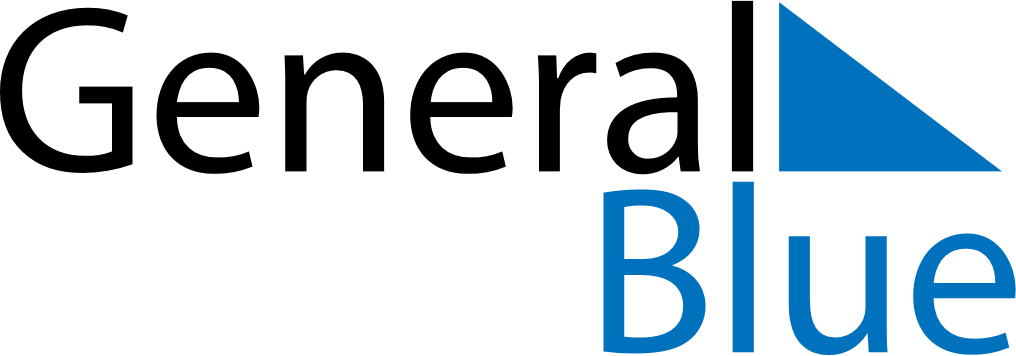 May 2024May 2024May 2024May 2024May 2024May 2024Hornindal, More og Romsdal, NorwayHornindal, More og Romsdal, NorwayHornindal, More og Romsdal, NorwayHornindal, More og Romsdal, NorwayHornindal, More og Romsdal, NorwayHornindal, More og Romsdal, NorwaySunday Monday Tuesday Wednesday Thursday Friday Saturday 1 2 3 4 Sunrise: 5:19 AM Sunset: 9:42 PM Daylight: 16 hours and 22 minutes. Sunrise: 5:16 AM Sunset: 9:44 PM Daylight: 16 hours and 27 minutes. Sunrise: 5:13 AM Sunset: 9:47 PM Daylight: 16 hours and 33 minutes. Sunrise: 5:10 AM Sunset: 9:50 PM Daylight: 16 hours and 39 minutes. 5 6 7 8 9 10 11 Sunrise: 5:08 AM Sunset: 9:53 PM Daylight: 16 hours and 45 minutes. Sunrise: 5:05 AM Sunset: 9:55 PM Daylight: 16 hours and 50 minutes. Sunrise: 5:02 AM Sunset: 9:58 PM Daylight: 16 hours and 56 minutes. Sunrise: 4:59 AM Sunset: 10:01 PM Daylight: 17 hours and 2 minutes. Sunrise: 4:56 AM Sunset: 10:04 PM Daylight: 17 hours and 7 minutes. Sunrise: 4:53 AM Sunset: 10:07 PM Daylight: 17 hours and 13 minutes. Sunrise: 4:50 AM Sunset: 10:09 PM Daylight: 17 hours and 19 minutes. 12 13 14 15 16 17 18 Sunrise: 4:47 AM Sunset: 10:12 PM Daylight: 17 hours and 24 minutes. Sunrise: 4:45 AM Sunset: 10:15 PM Daylight: 17 hours and 30 minutes. Sunrise: 4:42 AM Sunset: 10:18 PM Daylight: 17 hours and 35 minutes. Sunrise: 4:39 AM Sunset: 10:20 PM Daylight: 17 hours and 40 minutes. Sunrise: 4:37 AM Sunset: 10:23 PM Daylight: 17 hours and 46 minutes. Sunrise: 4:34 AM Sunset: 10:26 PM Daylight: 17 hours and 51 minutes. Sunrise: 4:31 AM Sunset: 10:28 PM Daylight: 17 hours and 56 minutes. 19 20 21 22 23 24 25 Sunrise: 4:29 AM Sunset: 10:31 PM Daylight: 18 hours and 2 minutes. Sunrise: 4:26 AM Sunset: 10:34 PM Daylight: 18 hours and 7 minutes. Sunrise: 4:24 AM Sunset: 10:36 PM Daylight: 18 hours and 12 minutes. Sunrise: 4:22 AM Sunset: 10:39 PM Daylight: 18 hours and 17 minutes. Sunrise: 4:19 AM Sunset: 10:41 PM Daylight: 18 hours and 22 minutes. Sunrise: 4:17 AM Sunset: 10:44 PM Daylight: 18 hours and 26 minutes. Sunrise: 4:15 AM Sunset: 10:46 PM Daylight: 18 hours and 31 minutes. 26 27 28 29 30 31 Sunrise: 4:12 AM Sunset: 10:49 PM Daylight: 18 hours and 36 minutes. Sunrise: 4:10 AM Sunset: 10:51 PM Daylight: 18 hours and 40 minutes. Sunrise: 4:08 AM Sunset: 10:53 PM Daylight: 18 hours and 45 minutes. Sunrise: 4:06 AM Sunset: 10:56 PM Daylight: 18 hours and 49 minutes. Sunrise: 4:04 AM Sunset: 10:58 PM Daylight: 18 hours and 53 minutes. Sunrise: 4:02 AM Sunset: 11:00 PM Daylight: 18 hours and 57 minutes. 